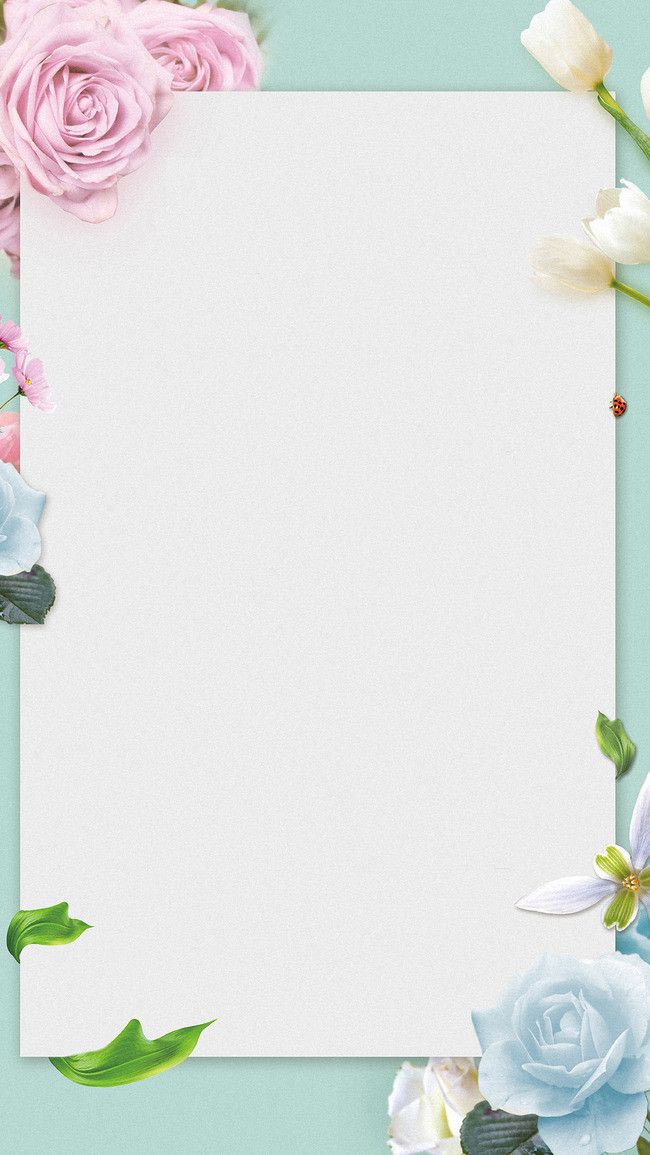 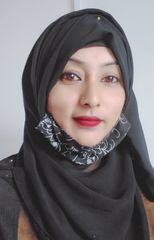                  তোমার অপেক্ষায় ক্লান্ত দুচোখ,                   টেবিলে জ্বলন্ত মোমবাতি,                    ক্ষয়ে ক্ষয়ে হচ্ছে অম্লাণ।                     চোখে ঝাপসাটে কুয়াশা               অলিন্দে চলছে নিয়ন আলোর ফোয়ারা,                  অদূরে ঝোপে ঝারে জোনাকির -                     মিলন মেলা।                তুমি আসবে বলে, আনিয়াছিলাম নীল পদ্ম-                আজিকের গোধূলী বেলা।                      তোমার অপেক্ষায়                                                          হৃদয়টা বড়ই শূন্য,             বড়ই অসহায়ত্ব,                 জমে থাকা হিম শৈলী গুলো -                   স্থম্ভিত, অনঢ়,অবিরত।              পাজরের দেয়াল আজ বড্ড মলিন,,                চুন, বালি আর পাথরের টুকরো,                  ঝরছে অনিচ্ছকৃত,                  এভাবে হবে একদিন বিলীন।